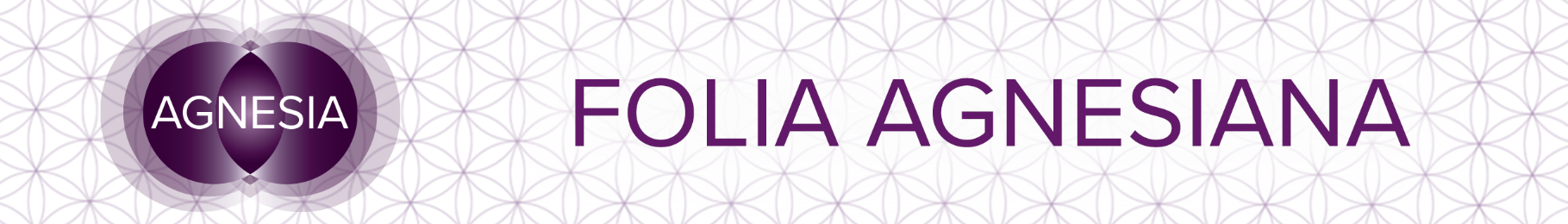 Období 6. – 12. září 2021Šestka pohárů Král pentaklů Čtyřka holíEnergie tohoto týdne krásně navazují na energie týdne minulého. Vše je radostné, zalité sluncem, šťastné a úspěšné.Na co tento týden sáhnete, co začnete, s čím pohnete, to se prostě podaří.Využijte síly, která tady už dlouho nebyla. Vše, čeho se jen trochu dotknete, se změní v čisté zlato.Nebuďte skoupí a podělte se s ostatními – co rozdáte, to se mnohonásobně vrátí.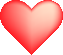 V úterý nastává nový měsíc – pokud to jen trochu půjde, udělejte si očistný den – můžete například pít jen zeleninové šťávy, nebo jíst jeden, maximálně dva druhy ovoce či zeleniny. A samozřejmě hodně pít – vodu, bylinkové čaje, vynechejte kávu, černý čaj, alkohol. Organismus se pročistí. Od novu tělo spíše přijímá než pouští – můžeme vyměnit Vitality za Colostrum či Life.A afirmace pro tento týden: Vše se mi daří.Úžasný týden, tentokrát plný úspěchůpřejíIrena, Lenka, Nikola za tým Agnesia